Конструкт организованно образовательной деятельности  для детей старшей группы«Оригами птичка».Визитная карточка занятия.Дата проведения: 16 апреля 2016 годаТема: «Оригами птичка».Место проведения: МАДОУ «Детский сад № 21», групповая комната.Воспитатель: Марченко Юлия Евгеньевна.Возраст: дети подготовительной группы, 6-7лет.Вид: формирование целостной картины мира.Тип: закрепление знаний, игровое, творческое.Форма организации детей: группа 18 человек.Время проведения: 9.00 – 9.35Цель: Продолжать учить детей изготавливать фигурки в технике оригами.Задачи:Образовательные задачи: Обобщить и систематизировать знания детей о технике «Оригами»;Закреплять умения и навыки создавать поделки в технике «Оригами»;Продолжать совершенствовать навыки детей делать правильные, четкие сгибы, внутренние сгибы, складывать квадрат по диагонали;Закреплять навыки выполнения базовой формы “Воздушный змей”;Формировать знания детей о влиянии воды на бумагу Формировать умение наблюдать, видеть причинно – следственные связи, делать выводы.Развивающие задачи: Формировать пространственное воображение, память, творческие способности, уверенность в своих силах, конструктивное мышление;Развивать мелкую моторику рук;Расширять коммуникативные способности;Воспитательные задачи: Воспитывать художественный вкус, стремление делать работу аккуратно, доводить начатое дело до конца;Воспитывать самостоятельность, любознательность;Воспитывать желание самостоятельно конструировать из бумаги.Вид детской деятельности: игровая, коммуникативная, творческая.Оборудование и пособия: Образцы поделок, схема выполнения поделок, листы бумаги квадратной формы разные по размеру, фломастеры; тарелки и стаканы с водой для проведения опыта, магнитофон, диски с записью музыки.Словарная работа: Базовая форма, Птички-оригамики, диагональ, заготовка, линия сгиба, противоположные углы, вертикальная и горизонтальная линия.Предварительная работа: знакомство с техникой оригами, рассматривание картинок - схем, художественное творчество – изготовление поделок в технике «Оригами» по схеме.Методы и приемы: 
• словесный (стихотворение, устное изложение, беседа, рассказ.)
• наглядный (наблюдение, показ схемы.)
• практический (выполнение работ по схемам, игровой, сюрпризный момент.)Планируемый результат: Ребёнок умеет работать в технике «Оригами», выполнять работу по схеме, знает свойства бумаги, умеет аккуратно.Ход совместной деятельности.Королева Оригами.  Здравствуйте, ребята! Куда это я попала? А вы знаете кто я?Королева Оригами.  Я познакомиться сегодня рада с Вами!
Зовут меня королева Оригами.
А вот журавлик на моей ладони,
И, кажется, сейчас он оживёт…
Со мною прилетел он из Японии, 
Из той страны, где солнышко встаёт.Здесь не нужны волшебники и маги,
Здесь нечего особенно мудрить,
А нужно просто взять листок бумаги
И постараться что-нибудь сложить.Как много может этот вот листок.
Вот заяц, вот рыбка, вот собачка.
Фонарик, бабочка, цветок…
Вот маленькая ласковая кошка.Улыбки, радость дарит нам оно.
И чувство удивительной гармонии.
Я знаю, вы полюбите его - 
Искусство Оригами из Японии!Королева Оригами.  Я королева Оригами. Но у меня случилась беда. В моем царстве было много птиц и называла я их птичками-оригамиками. Но злая колдунья нагнала серые тучи на мое царство, а ведь вы знаете, что где тучи, там и дождь, а мое царство ведь бумажное и все мои птички-оригамики не успели спрятаться и … (плачет). Как вы думайте что с ними случилось?Дети: предполагаемые ответы детей.Королева Оригами.  Ребята, чтобы узнать, какое несчастье случилось с птичками, предлагаю провести вот такой опыт! Давайте возьмем бумагу, и польем на нее водой, как дождь  на бумажных птичек и сразу все выяснится!Дети:  совместно с воспитателем проводят опыт. Делают выводы.Королева Оригами.  Теперь вы понимаете, что случилось с моими птичками из-за дождя?Дети: Да.Королева Оригами.  Вы сможете мне помочь?Дети: предлагают свои варианты, которые могут помочь королеве.Королева Оригами.  Верно, ведь на занятиях по конструированию вы учились изготавливать поделки из бумаги, и я думаю, что вы без особого труда окажете мне помощь.Подготовка к изготовлению поделки.Королева Оригами.  А теперь посмотрите сначала на схему. Какая базовая форма нам нужна? Дети: высказывают свои предположенияКоролева Оригами.  Правильно, “Воздушный змей”. Кто расскажет, как ее надо сделать?Дети: рассказывают о методике изготовленияКоролева Оригами.  Давайте вместе рассмотрим. Берём, квадратный лист бумаги сгибаем по диагонали, вновь разгибаем. Он укладывается так, чтобы линия сгиба была вертикальна. Боковые углы сгибаются к линии сгиба. Что дальше происходит с базовой формой? Скажите, о чем рассказывает следующий рисунок? Какие материалы нам для этого потребуются?Дети: рассматривают схему, рассказывают о последовательности изготовления поделки, о материалах, которые используются.Королева Оригами.  Нам понадобятся квадратные листы белой бумаги. Размеры бумаги тоже могут быть разными. Тогда у нас получатся и большие и маленькие птички-оригамики.Королева Оригами: Перед тем как мы приступим к выполнению задания. Давайте поиграем.Физкультурная минутка.Пальчиковая игра:  «Пойка, подпевай-ка, 10 птичек - стайка».Пойка, подпевай-ка10 птичек - стайка.(хлопки).Эта птичка - соловейЭта птичка - воробейЭта птичка - совушкаСонная головушкаЭта птичка - свиристель    (поглаживание пальчиков)Эта птичка - коростельЭта птичка - скворушкаСеренькое перышко.Это - зяблик, это- стриж,Это - развеселый чиж.Ну, а это - злой орлан.Птички, птички по домам    (пальчики прячутся)Дети: После проведения физминутки, садятся за столы и выполняю поделки в соответствии со схемой.Сложить квадрат по диагонали, точно совмещая боковые противоположные углы. Сделать четкий сгиб по диагонали, затем вновь развернуть.Положить квадрат так, чтобы диагональный сгиб располагался вертикально. Согнуть боковые верхние стороны к диагонали.Перегните пополам.Надрежьте заготовку по намеченной линии.Отогните «крылья» вверх.Загните «клюв» внутрь и нарисуйте глаза.Надрежьте «хвостик» по намеченным линиям.Раскрасьте своих птичек (птички раскрашиваются на усмотрение ребёнка).Королева Оригами.  Ну, вот вы и справились! Какая красота!!!  Как вам это удалось? Как вы думайте, все ли у вас получилось? Понравилось вам выполнять эту работу? Кому вы можете рассказать о сегодняшнем приключении?Дети: рассказывают о том как это им удалось. Подводят итоги занятия.Королева Оригами.   Ребята, вы такие молодцы. Посмотрите, какие замечательные птички у вас получились. Вы своими руками сотворили это чудо!Я считаю вас моими почетными гостями, можете приходить в мою страну, когда захотите.  И в знак благодарности я хочу каждому из вас подарить ключик от моего царства, чтобы вы могли в любую минуту зайти, взять волшебный бумажный квадратик в руки, и сделать самые разные поделки!(Королева Оригами вручает волшебные ключики).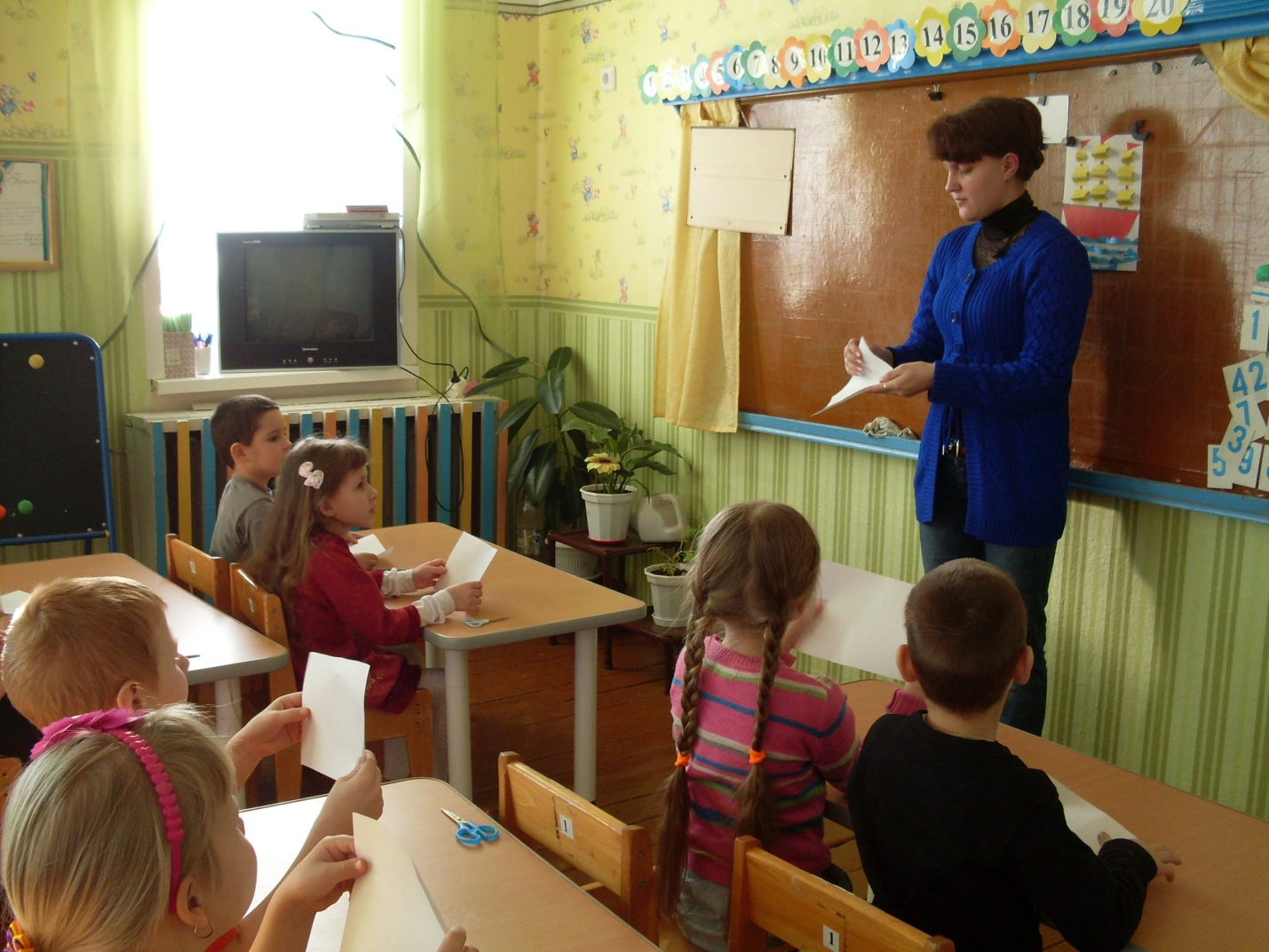 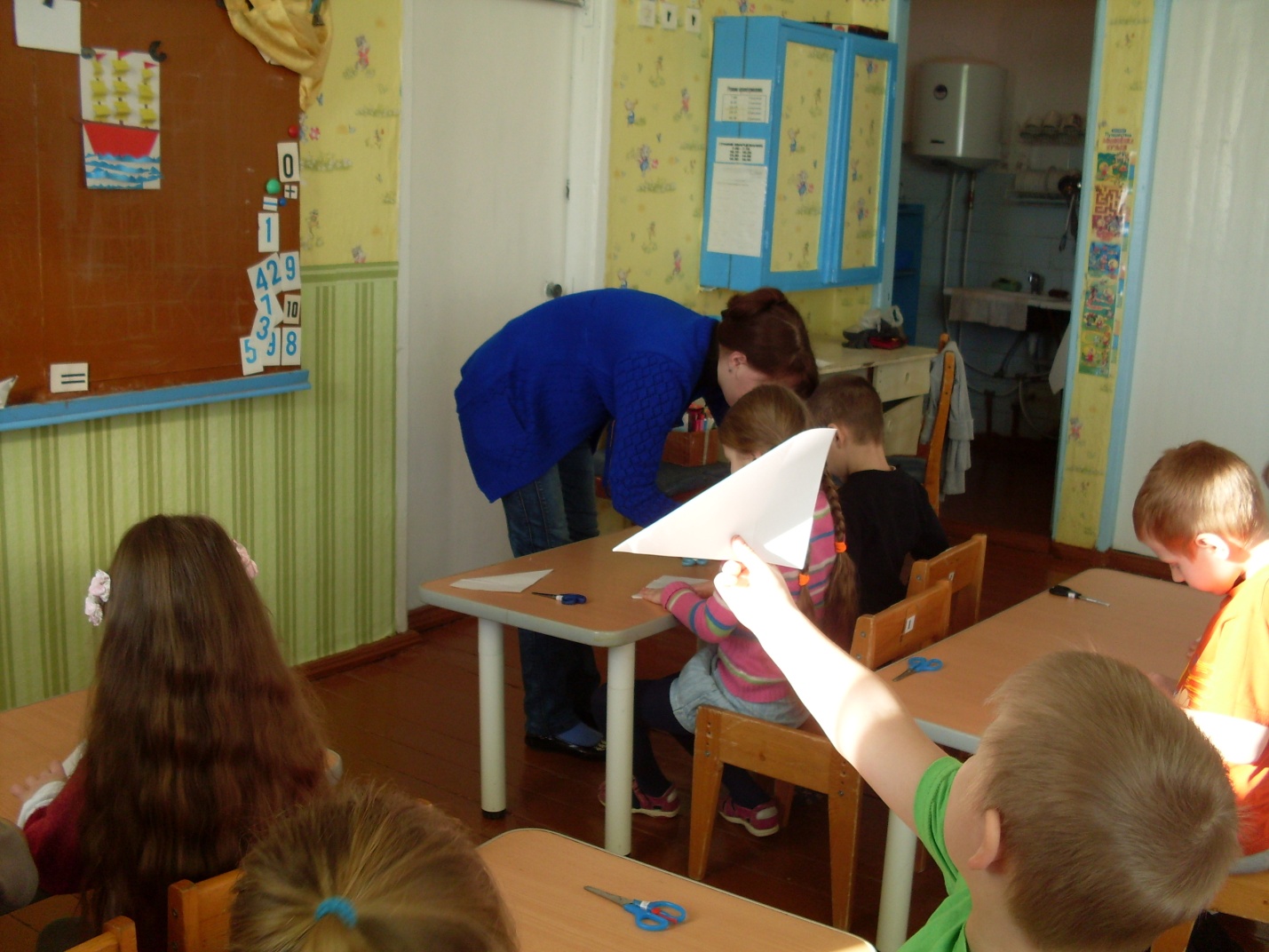 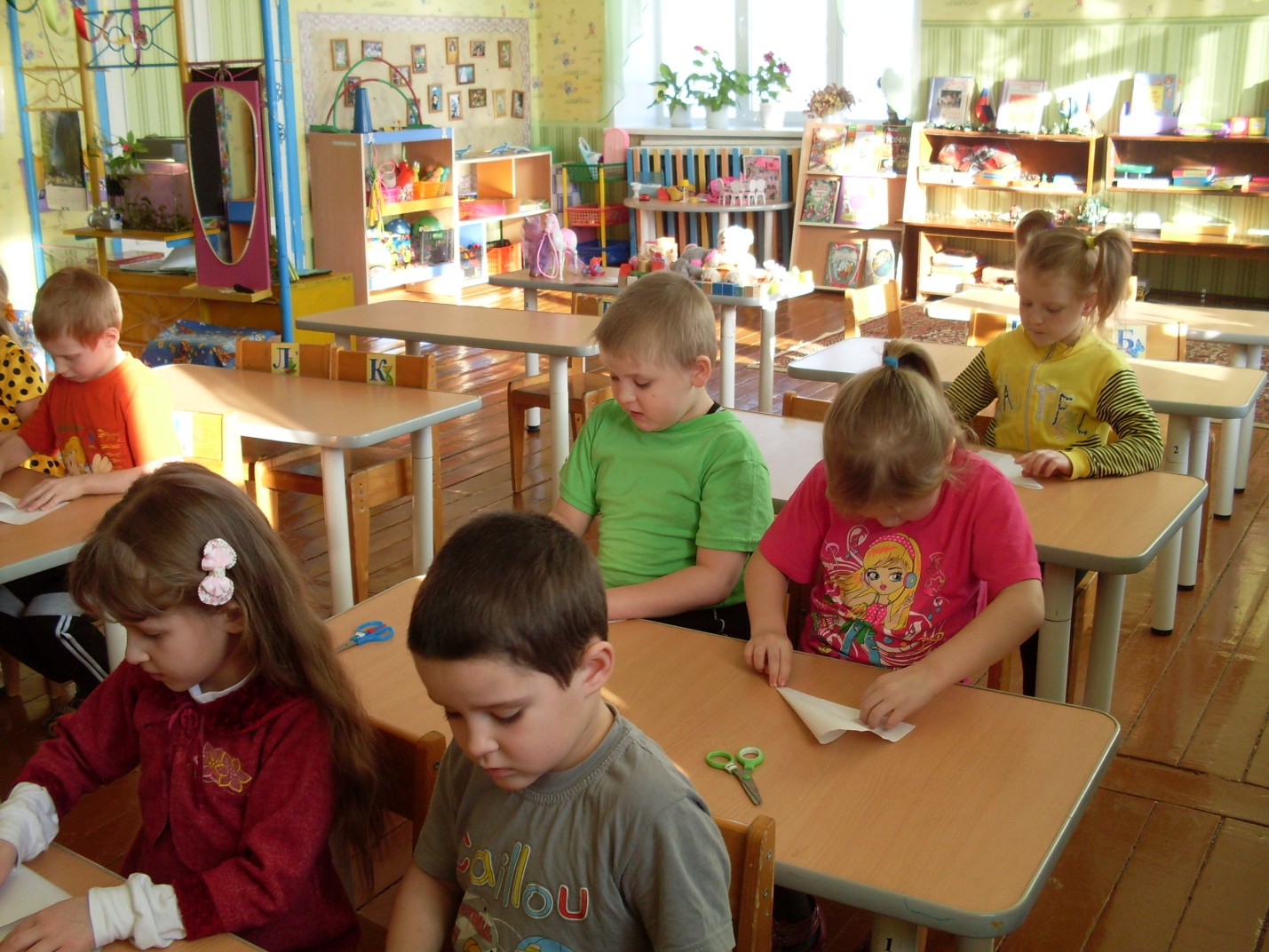 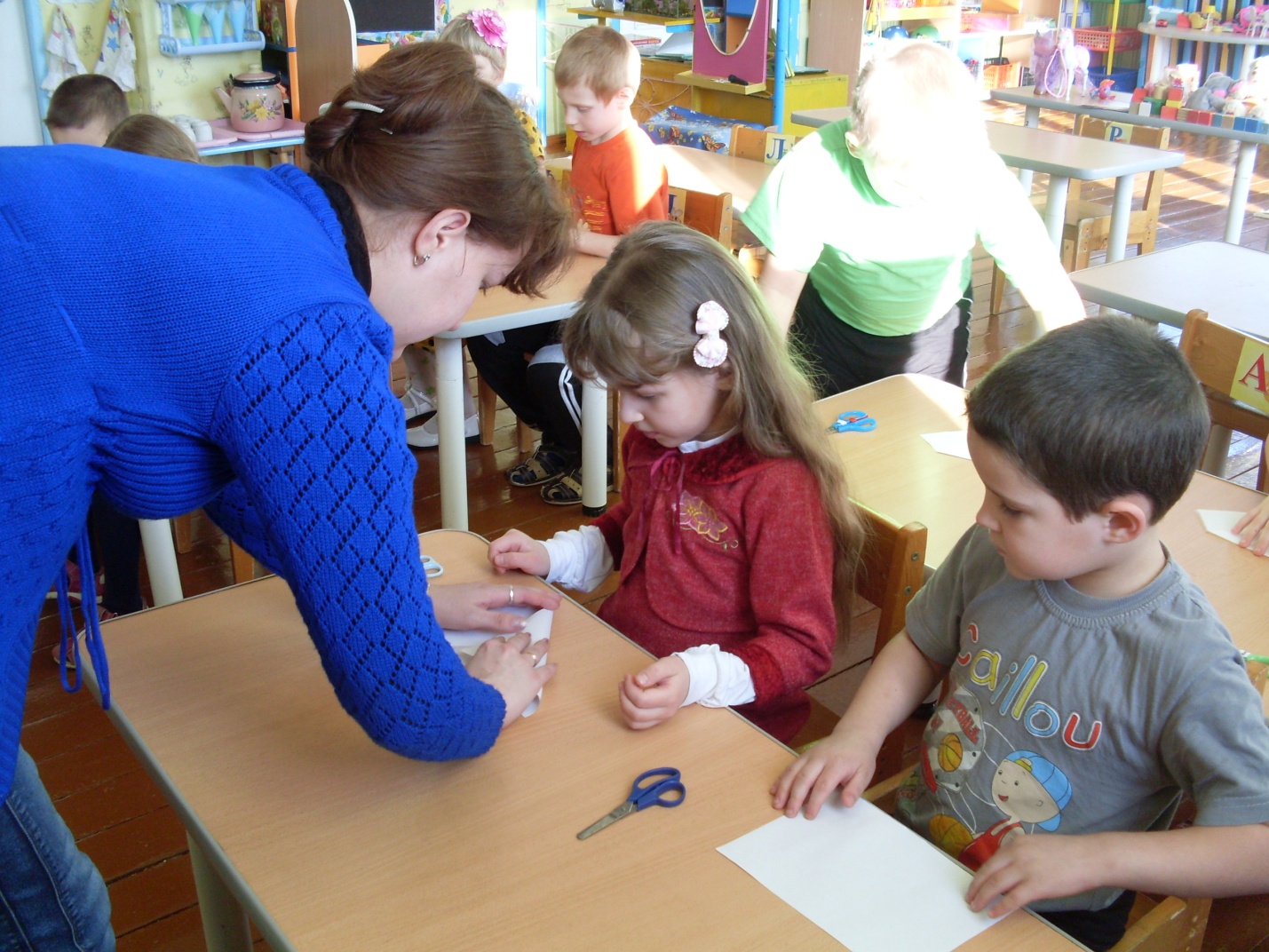 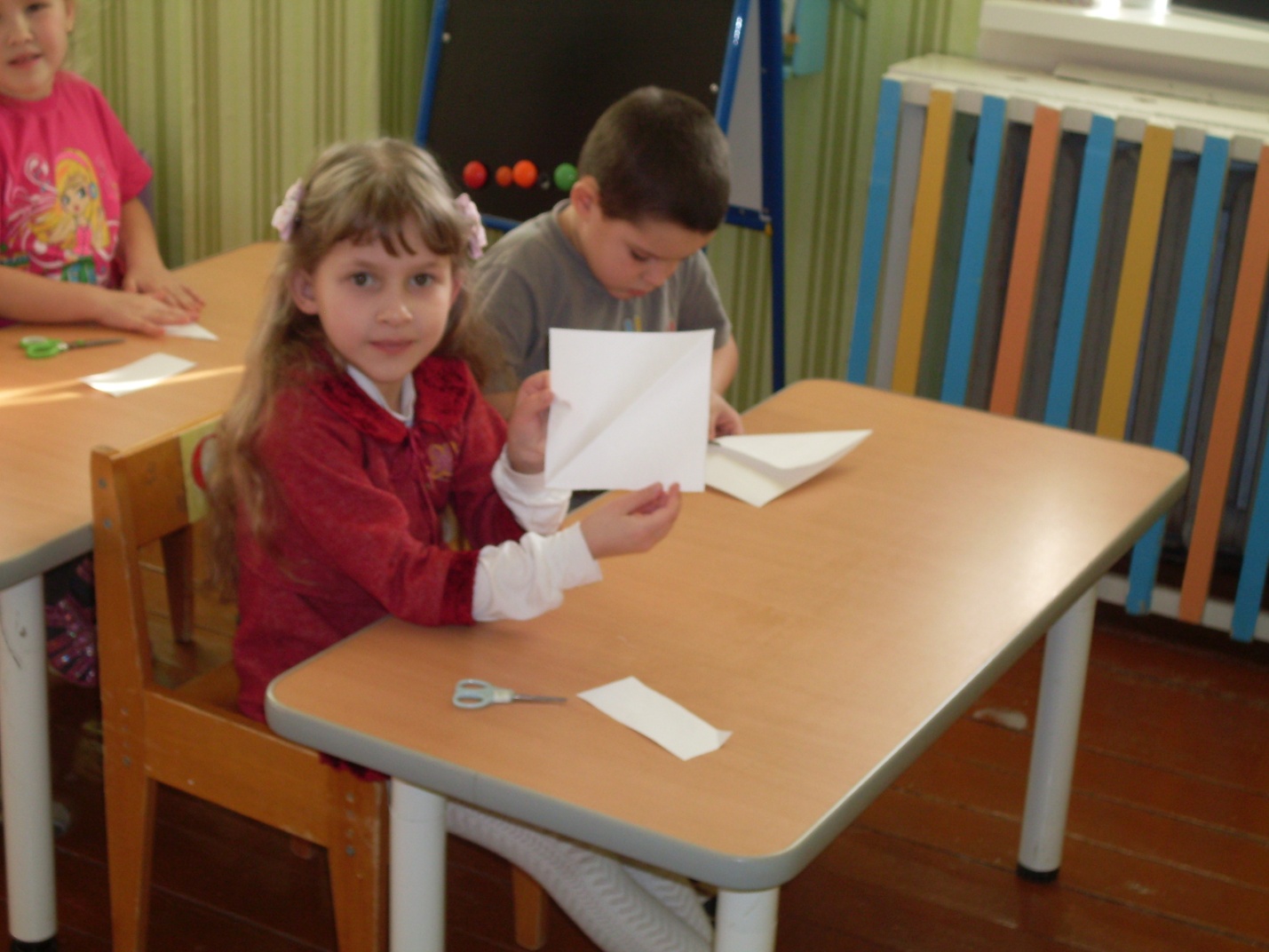 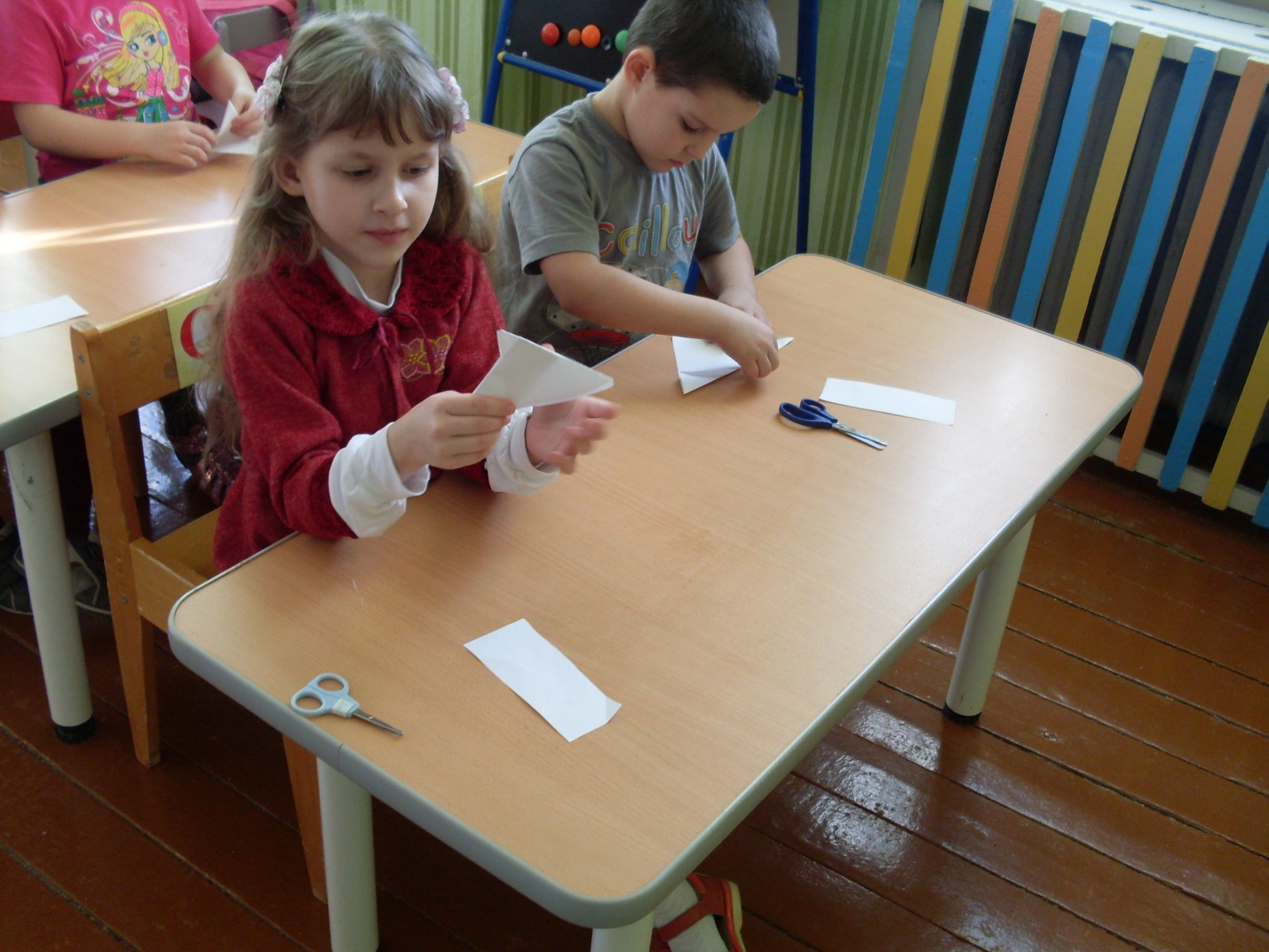 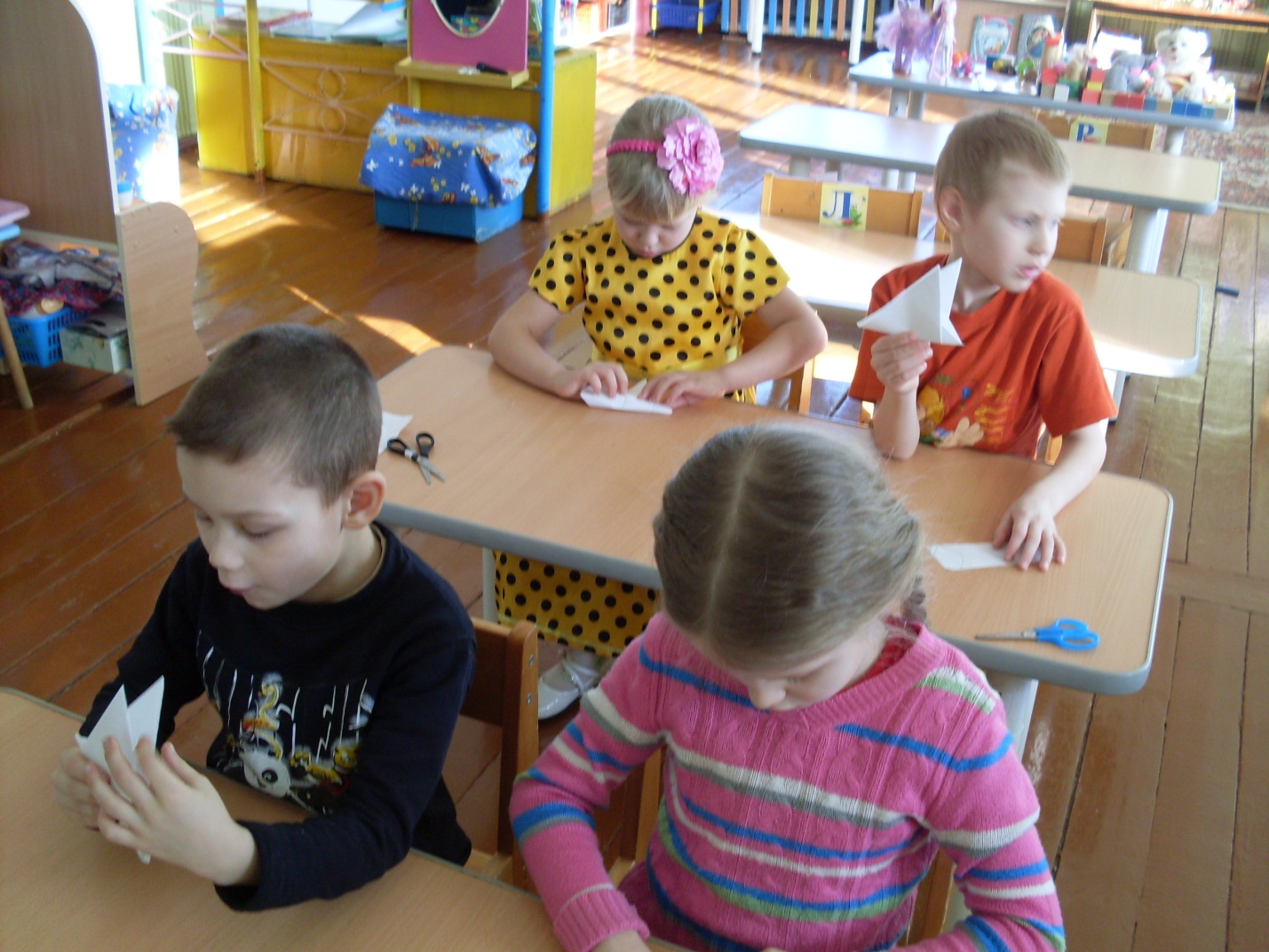 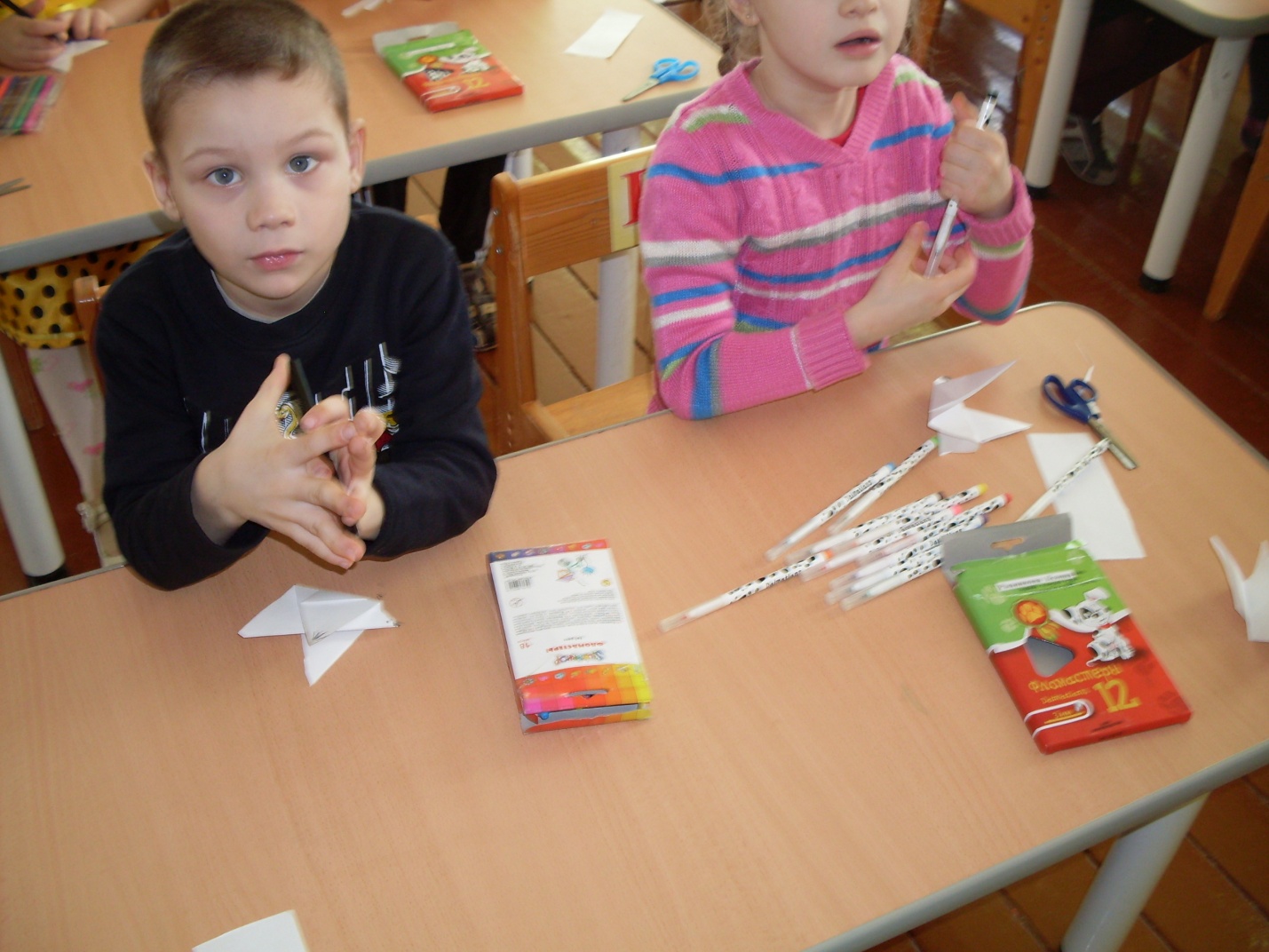 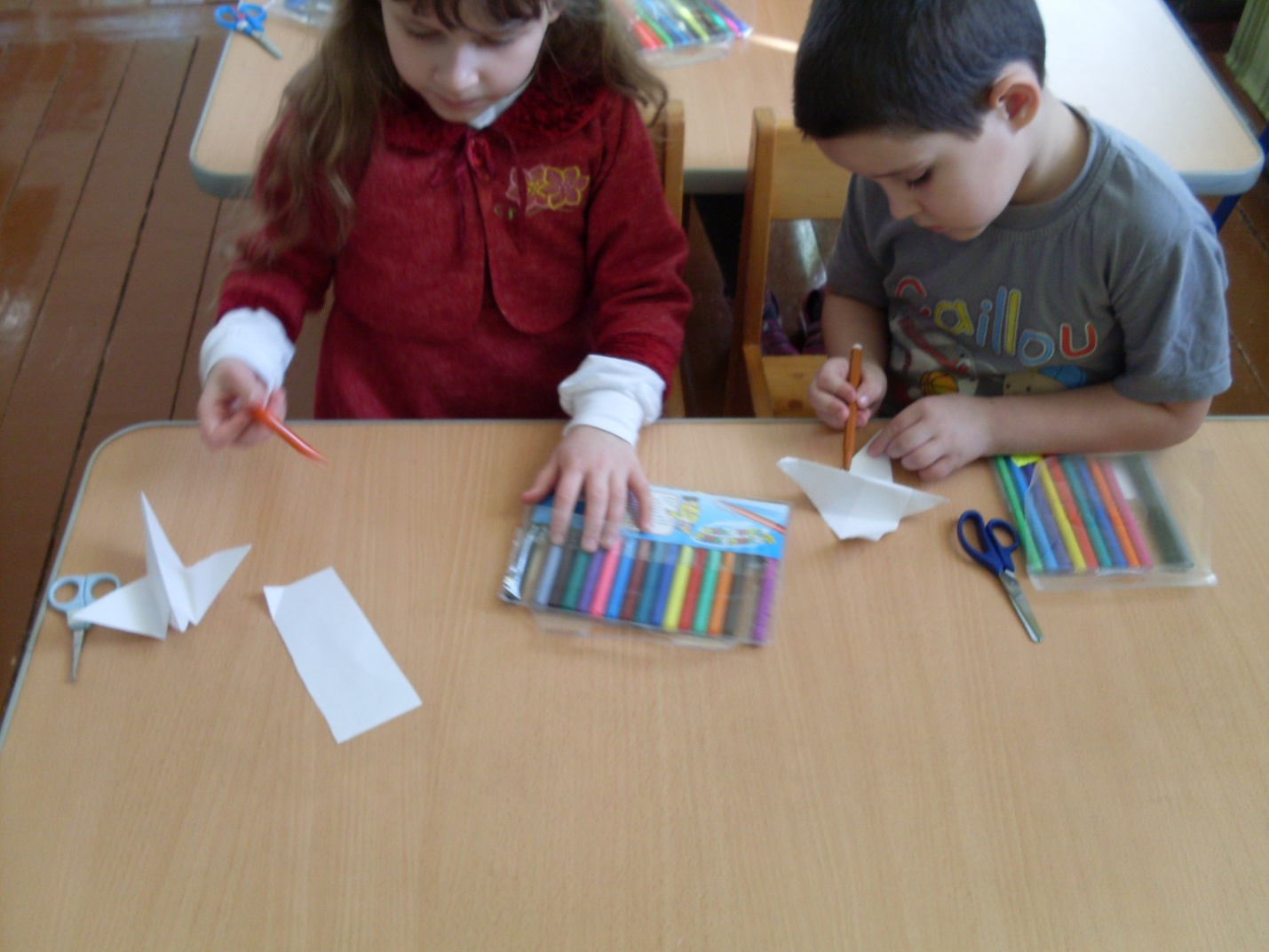 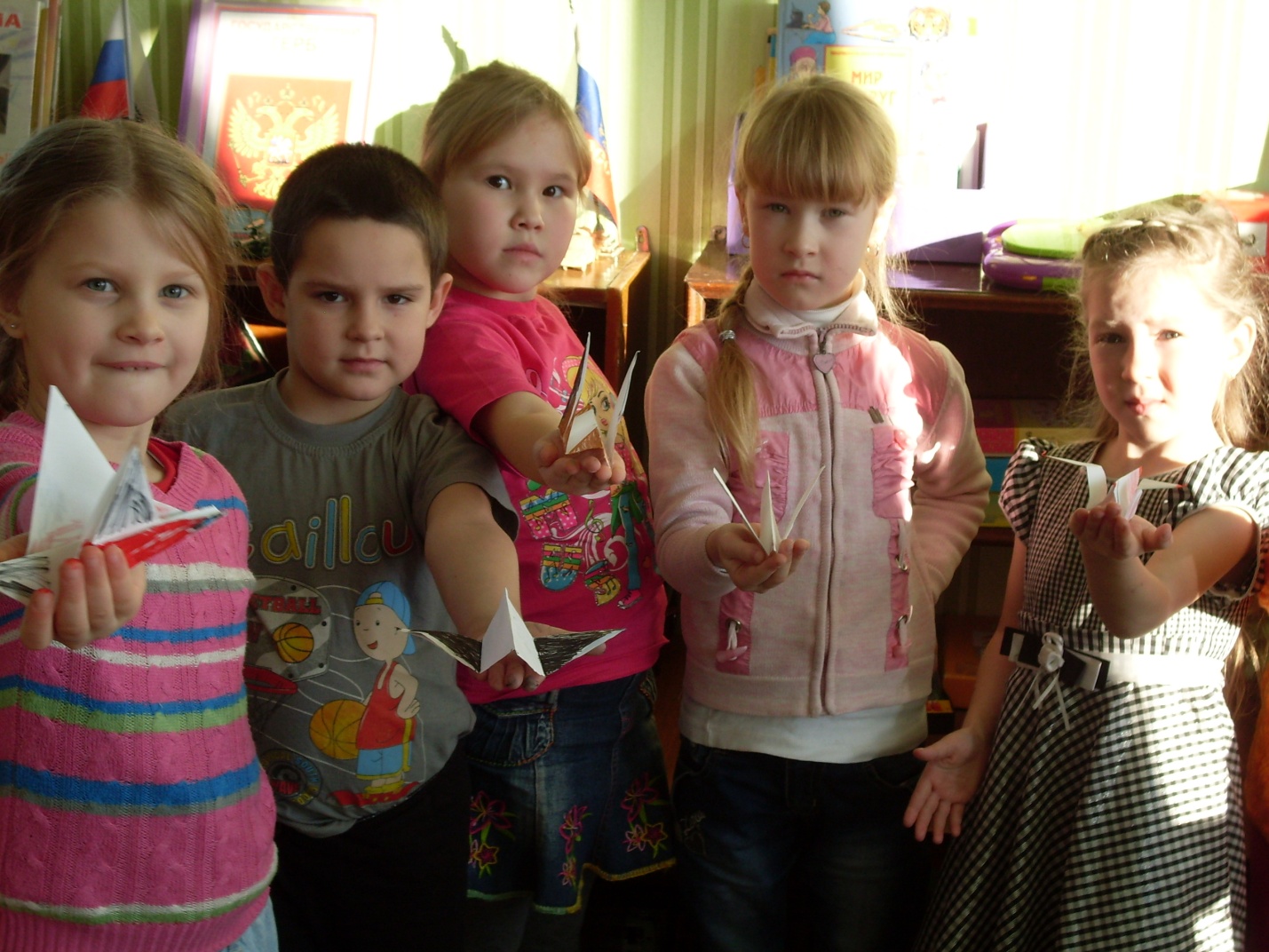 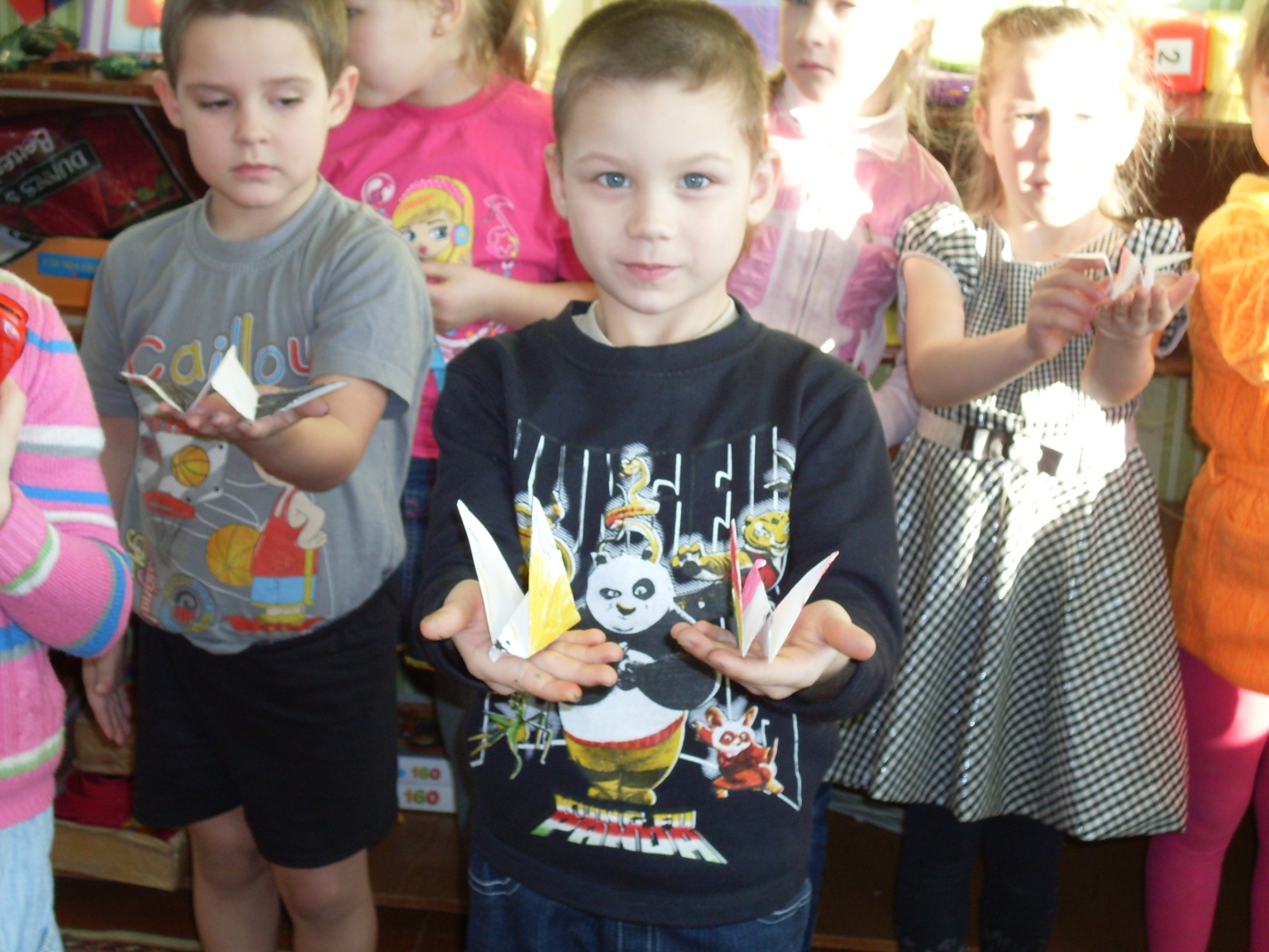 